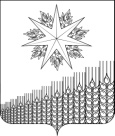 АДМИНИСТРАЦИЯ НОВОМИХАЙЛОВСКОГО  СЕЛЬСКОГО ПОСЕЛЕНИЯ КУЩЁВСКОГО РАЙОНАПОСТАНОВЛЕНИЕот 10.10.2022 года                                                                                             № 73с.НовомихайловскоеО признании утратившим силу постановления от 20.06.2019 года № 55 «Об утверждении административного регламента исполнения муниципальной функции «Осуществление муниципального контроля за соблюдением правил благоустройства территории»»В соответствии с Федеральным законом от 11.06.2021 № 170-ФЗ «О внесении изменений в отдельные законодательные акты Российской Федерации в связи с принятием Федерального закона «О государственном контроле (надзоре) и муниципальном контроле в Российской Федерации», Федеральным законом от 06.10.2003 № 131-ФЗ «Об общих принципах организации местного самоуправления в Российской Федерации», Уставом Новомихайловского сельского поселения Кущевского района постановляю:1.Признать утратившим силу постановление от 20.06.2019 года № 55 «Об утверждении административного регламента исполнения муниципальной функции «Осуществление муниципального контроля за соблюдением правил благоустройства территории».2.Настоящее постановление подлежит размещению на официальном сайте Новомихайловского сельского поселения Кущевского района.3.Настоящее постановление вступает в силу со дня его обнародования.Глава Новомихайловского сельского поселенияКущевского района                                                                           Ю.И. НиколенкоЛИСТ СОГЛАСОВАНИЯпроекта постановления администрации Новомихайловского сельского поселения Кущевского района от _________________ года № ___________«О признании утратившим силу постановления от 20.06.2019 года № 55 «Об утверждении административного регламента исполнения муниципальной функции «Осуществление муниципального контроля за соблюдением правил благоустройства территории»»Проект подготовлен и  внесен:Специалист 1 категории общего администрацииНовомихайловского сельского поселения                                      Я.Г. ДержикаПроект согласован:Начальник общего отдела администрацииНовомихайловского сельского поселения                                    Е.А. ПоляковаЗАЯВКА
К ПОСТАНОВЛЕНИЮНаименование постановления: « О признании утратившим силу постановления от 20.06.2019 года № 55 «Об утверждении административного регламента исполнения муниципальной функции «Осуществление муниципального контроля за соблюдением правил благоустройства территории»»Проект внесен общим отделом администрации Новомихайловского сельского поселения Кущевского районаПостановление разослать:1.Общий отдел – 1 экз.______________                                    Е.А. Полякова88616849296